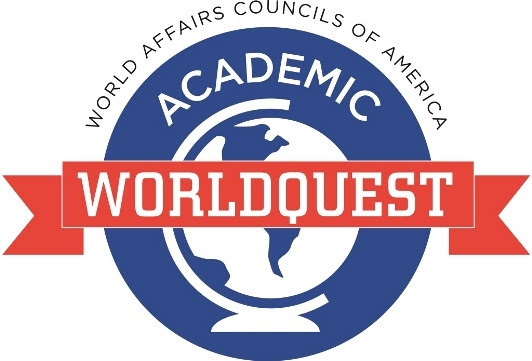 Hosted by the Alaska World Affairs CouncilDena’ina Civic & Convention CenterSaturday, February 11th, 2017 5:30pm – 9:00pmAPPLICATION FORM______________________ High School would like to send ___team(s)** to the 2017 Academic Student WorldQuest Competition._____ We understand that the application deadline is Friday, January 13th, 2017 and team applications received after that date are not guaranteed space.School/Organization Contact Person:Name:   __________________________________________________Phone:   __________________   Cell :   __________________Email:   __________________________________________________Mailing Address:  _____________________________________________City: ___________________  State: _______  Zip: __________________ I have attached (or will provide prior to the competition) a list of the students participating in the competition and their expected year of graduation.Please email, fax, or mail your completed application to: 
Kari Gardey:  kari.gardey@alaskaworldaffairs.org   
Fax (907) 276-8818  Phone (907) 276-8038	Alaska World Affairs Council406 G Street Suite 207, Anchorage, Alaska 99501 

**Up to 4 teams allowed per school. There may be room for additional teams. Please contact Kari if you are interested in bringing more than 4 teams. 